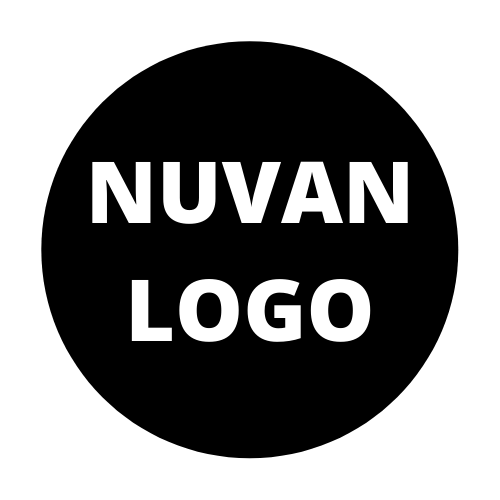 Kuntalan Nuorisovaltuuston JohtosääntöKausi xxxx-xxxxKuntalan nuorisovaltuuston johtosääntö kaudella xxxx-xxxxKuntalan nuoriosvaltuusto johtosääntö kaudella xxxx-xxxx1 § TarkoitusKuntalan Nuorisovaltuusto Kuntalain 26 §:n mukainen vaikuttamiselin, joka on asetettava ja jonka toimintaedellytykset on turvattava kunnanhallituksen toimesta nuorten osallistumis- ja vaikuttamismahdollisuuksien varmistamiseksi Kuntalan kunnan alueella. Nuorisovaltuusto on puoluepoliittisesti ja uskonnollisesti sitoutumaton.Nuorisovaltuustolle on annettava mahdollisuus vaikuttaa kunnan eri toimialojen toiminnan suunnitteluun, valmisteluun, toteuttamiseen ja seurantaan asioissa, joilla on merkitystä kunnan asukkaiden hyvinvointiin, terveyteen, opiskeluun, elinympäristöön, asumiseen ja liikkumiseen sekä muissakin asioissa, joiden nuorisovaltuusto arvioi olevan lasten ja nuorten kannalta merkittäviä. Nuorisovaltuusto toteuttaa osaltaan myös nuorisolain 8 §:n mukaista nuorten osallistumista ja kuulemista. Kunnan toimialojen tulee antaa nuorisovaltuustolle riittävästi tietoa ja varata vaikuttamismahdollisuus päätösten valmistelussa sekä antaa hyvissä ajoin tiedot ajankohtaisista hankkeista. 2 § TehtävätEdistää nuorten osallistumis- ja vaikuttamismahdollisuuksia Kuntalan kunnassaToimia nuorten vaikuttajakanavana heitä koskevissa asioissaEdustaa Kuntalan nuoria kunnan lautakunnissa, jaostoissa ja kunnanvaltuustossaToimia linkkinä nuorten ja päättäjien välilläValvoa nuorten asemaa ja etuja kunnan alueellaKehittää kunnan nuorille tarjoamia palveluitaJärjestää nuorille suunnattuja tapahtumia ja muuta toimintaaHoitaa muita kunnanhallituksen tai kunnan muiden toimielinten sille osoittamia tehtäviäEdustaa Kuntalan nuoria maakunnallisessa, valtakunnallisessa ja kansainvälisessä yhteistyössä3 § KokoonpanoNuorisovaltuusto koostuu kymmenestä (10) varsinaisesta jäsenestä ja viidestä (5) varajäsenestä. Mikäli vaaleissa kuitenkin asettuu ehdolle tätä vähemmän ehdokkaita, on nuorisovaltuuston jäsenmäärä tämä. Nuorisovaltuustossa on kuitenkin oltava vähintään 5 varsinaista jäsentä. Jos tätä määrää ei ole asettunut ehdolle, ehdokasasettelua on jatkettava siihen asti, että nuorisovaltuustoon on ehdolla vähintään viisi (5) nuorta.4 § Nuorisovaltuuston valitseminen ja asettaminen4.1. VaalikelpoisuusNuorisovaltuuston jäseniksi voivat hakeutua valintahetkellä 13-18 -vuotiaat nuoret, joiden kotikunta on Kuntala. Nuorisovaltuuston valittu jäsen on kuitenkin oikeutettu jatkamaan nuorisovaltuustossa toimikauden loppuun saakka, vaikka hän menettäisi vaalikelpoisuutensa kesken toimikauden.4.2. Ehdolle asettuminenNuorisovaltuustoon haetaan hakulomakkeella, joka on saatavilla alueen kouluilta, sekä nuorisotaloilta. Lomake tulee toimittaa täytettynä ilmoitettuun paikkaan ehdolleasettumisajan loppuun mennessä.4.3. ÄänestäminenNuorisovaltuustovaaleissa voivat äänestää kaikki 13-18 -vuotiaat nuoret, joiden kotikunta on Kuntala. Äänestäminen tapahtuu ilmoitettuina äänestyspäivinä ilmoitetuissa äänestyspaikoissa.Äänestystä ei järjestetä, mikäli vaaleissa ehdolle asettuvia on vähemmän tai yhtä paljon kuin valittavia varsinaisen jäsenen paikkoja. Tällöin nuorisovaltuusto valitaan suoraan ehdolle asettuneista.4.4. Nuorisovaltuuston asettaminenKunnanhallitus asettaa nuorisovaltuuston hyväksytyn nuorisovaltuustovaalien tuloksen mukaisesti. Uusi nuorisovaltuusto astuu voimaan välittömästi asettamisen jälkeen ja sen järjestäytymiskokous tulee järjestää mahdollisimman pian.5 § ToimikausiNuorisovaltuuston toimikauden pituus on kaksi vuotta. Kausi alkaa, kun kaupunginhallitus asettaa ja nuorisovaltuuston ja päättyy, kun uusi nuorisovaltuusto on asetettu. 6 § Toimihenkilöt6.1 PuheenjohtajaPuheenjohtajan kutsuu nuorisovaltuuston koolle ja johtaa sen kokouksia.Puheenjohtaja valmistelee kokouksen esityslistan ja muut kokousmateriaalit yhdessä sihteerin, varapuheenjohtajan ja nuorisovaltuustosta vastaavan ohjaajan kanssa.Puheenjohtaja huolehtii nuorisovaltuuston toimivuudesta, sekä toiminnan laillisuudesta ja tasapuolisuudestaPuheenjohtaja vastaa nuorisovaltuuston hallinnosta ja organisoi valtuuston toimintaaPuheenjohtaja valmistelee nuorisovaltuuston budjetin, toimintasuunnitelman ja toimintakertomuksen, yhdessä varapuheenjohtajan, sihteerin ja nuorisovaltuuston ohjaajan kanssa.Puheenjohtaja on nuorisovaltuuston ensisijainen edustaja erilaisissa arvovaltaisissa tilaisuuksissa ja mediassa, ellei valtuusto päätä toisin kyseisen tilaisuuden kohdalla.Puheenjohtaja päättää nuorisovaltuustoa koskevista yleisistä asioista, silloin kun valtuuston koolle kutsuminen ei ole mahdollista tai asian mittakaavan huomioiden tarpeellistaPuheenjohtaja on vastuussa toiminnastaan nuorisovaltuustolle6.2. VarapuheenjohtajaVarapuheenjohtaja toimii nuorisovaltuuston puheenjohtajana sijaisena ja hoitaa tämän tehtäviä puheenjohtajan ollessa estynyt.Varapuheenjohtaja valmistelee kokouksen esityslistan ja muut kokousmateriaalit yhdessä sihteerin, puheenjohtajan ja nuorisovaltuustosta vastaavan ohjaajan kanssa.Varapuheenjohtaja valmistelee nuorisovaltuuston budjetin, toimintasuunnitelman ja toimintakertomuksen, yhdessä puheenjohtajan, sihteerin ja nuorisovaltuuston ohjaajan kanssa.Lisäksi puheenjohtaja tai nuorisovaltuusto voi osoittaa varapuheenjohtajalle omia vastuualueita nuorisovaltuuston toiminnastaVarapuheenjohtaja on vastuussa toiminnastaan nuorisovaltuustolle6.3. SihteeriSihteeri valmistelee kokouksen esityslistan ja muut kokousmateriaalit yhdessä puheenjohtajan, varapuheenjohtajan ja nuorisovaltuustosta vastaavan ohjaajan kanssa.Sihteeri valmistelee nuorisovaltuuston budjetin, toimintasuunnitelman ja toimintakertomuksen, yhdessä puheenjohtajan, varapuheenjohtajan ja nuorisovaltuuston ohjaajan kanssa.Sihteeri vastaa myös kokouskutsun ja -materiaalin lähettämisestä kokoukseen osallistujille.Sihteeri huolehtii, että nuorisovaltuustosta löytyvät tiedot kunnan nettisivuilla ovat ajantasaiset ja totuudenmukaiset.Sihteeri on vastuussa toiminnastaan nuorisovaltuustolle.6.4. Edustaja toimielimessäEdustajan tulee aktiivisesti osallistua kyseisen toimielimen kokouksiin ja välittää tietoa toimielimen ja nuorisovaltuuston muun jäsenistön välilläEdustaja on myös velvoitettu ilmoittamaan varajäsenelleen välittömästi, mikäli tämä on estynyt osallistumaan johonkin kyseisen luottamustehtävän edellyttämään kokoukseen tai tilaisuuteen.Edustajan tulee käyttäytyä edustustehtävässään asiallisesti ja nuorisovaltuuston edun mukaisestiEdustaja on vastuussa toimistaan nuorisovaltuustolle6.5. Luottamustoimesta eroaminen¨Mikäli nuorisovaltuuston jäsen haluaa erota tälle osoitetusta luottamustoimesta, tulee tämän ilmoittaa asiasta kirjallisesti nuorisovaltuustolle, puheenjohtajalle tai nuorisovaltuuston ohjaajalle. Ero astuu voimaan välittömästi, kun nuorisovaltuusto on käsitellyt asian yleiskokouksessaan. Luottamustoimesta eronneen henkilön tilalle tulee valita viivyttelemättä myös uusi toimihenkilö.7 § TalousNuorisovaltuusto laatii jokaisen toimikautensa alussa budjetin, joka pohjautuu kunnan talousarviossa varattuun nuorisovaltuuston toimintamäärärahaan. Budjetin tulee sisältää arvion tulevan nuorisovaltuustokauden merkittävistä menoista ja tuloista. Budjetin laatii puheenjohtaja, yhteistyössä varapuheenjohtajan, sihteerin ja nuorisovaltuuston ohjaajan kanssa, osallistaen samalla muuta nuorisovaltuuston jäsenistöä. Budjetin voimaantulo edellyttää 1/2 äänivaltaisista jäsenistä kannatuksen.Budjettiin voidaan tehdä muutoksia toimikauden aikana, mikäli tarve tätä vaatii noudattaen kohdassa 8.6. määriteltyjä äänestyskäytäntöjä.8 § Kokouskäytänteet8.1. Kokousten määräNuorisovaltuusto kokoontuu virallisesti yhdeksän (9) vuodessa eli joka kuukausi, lukuun ottamatta kesäloman kolmea kuukautta. Tämän lisäksi nuorisovaltuusto voi kokoontua epävirallisesti joko koko nuorisovaltuuston voimin tai pienemmillä kokoonpanoilla. Näistä kokoontumisista ei kuitenkaan makseta kokouspalkkioita.8.2. Kokouksen koollekutsuminenKokouksen kutsuu koolle sihteeri, tai tämän ollessa estynyt puheenjohtaja, varapuheenjohtaja tai nuorisovaltuuston ohjaaja. Koollekutsumisen on tapahduttava vähintään viisi (5) arkipäivää ennen kokouksen järjestämistä. Kokouskutsun tulee sisältää kokouksen esityslistan, kokouksen muut materiaalit sekä tiedot kokouksen paikasta ja ajankohdasta8.3. EsityslistaKokouksen esityslistan valmistelee puheenjohtaja yhdessä varapuheenjohtajan, sihteerin ja nuorisovaltuuston ohjaajan kanssa. Esityslista tulee lähettää kokouksen osallistujille kokouskutsun yhteydessä vähintään viisi (5) arkipäivää ennen kokouksen järjestämistä.Esityslistassa tulee lukea kaikki kokouksessa käsiteltävät asiat. Siihen kuitenkin voidaan tehdä vielä lisäyksiä kokouksen alussa työjärjestyksen hyväksyminen yhteydessä. Lisäykset edellyttävät kuitenkin nuorisovaltuuston äänivaltaisten jäsenten yksimielistä hyväksyntää. 8.4. Kokouksen laillisuus ja päätösvaltaisuusKokous on laillinen ja päätösvaltainen, mikäli kokouskutsu materiaaleineen on lähetetty jäsenille vähintään viisi (5) arkipäivää ennen kokousta ja paikalla on vähintään 1/2 nuorisovaltuuston äänivaltaisista jäsenistä. 8.5. Puhe- ja läsnäolo-oikeus kokouksissaJokaisella nuorisovaltuuston varsinaisella ja varajäsenellä on puhe- ja läsnäolo-oikeus nuorisovaltuuston kaikissa virallisissa kokouksissa. Lisäksi nuorisovaltuusto voi myöntää puhe- ja/tai läsnäolo-oikeuden haluamilleen kokouksessa läsnä oleville henkilöille.8.6. ÄänestysJos kokouksessa tehdään muutosehdotus pohjaesitykseen tai siitä poikkeava vastaehdotus, toimitetaan asiasta äänestys puheenjohtajan ehdottamalla tavalla. Kuitenkin, mikäli yksikin nuorisvaltuuston jäsen vaatii asiasta suljettua lippuäänestystä, tulee tämä toteuttaa. Äänestyksen voittaja on lähtökohtaisesti esitys, joka on saanut enemmän ääniä. Äänten mennessä tasan, asia ratkaistaan pohjaesityksen hyväksi.Äänten laskemisesta ja äänestyksen oikeaoppisesta toteutumisesta vastaavat kokouksen valitsemat kaksi ääntenlaskijaa. 8.7. HenkilövaalitHenkilövalintoja tehdessä, käytetään vaalitapana aina suljettua lippuäänestystä. Myös ehdolla olevat henkilöt ovat vaaleissa äänioikeutettuja. Ennen henkilövaalien äänestyksen alkamista, ehdokkailla on halutessaan mahdollisuus pitää linjapuheenvuoro, jonka enimmäiskeston määrittää kokouksen puheenjohtajaValituksi tuleminen edellyttää sitä, että ehdokas on saanut yli 1/2 annetuista äänistä. Mikäli vaaleissa on enemmän kuin kaksi ehdokasta ja tulosta ei saada ensimmäisellä äänestyskierroksella, tulee vähiten ääniä saanut ehdokas karsia äänestyksestä ja kierroksia jatkaa niin kauan, kunnes 1/2 ehto toteutuu. Mikäli vaalitulos menee tasan, ratkaistaan valinta arvalla. Äänten laskemisesta ja äänestyksen oikeaoppisesta toteutumisesta vastaavat kokouksen valitsemat kaksi ääntenlaskijaa. Ääntenlaskijat eivät kuitenkaan saa olla itse ehdolla kyseisissä vaaleissa.8.8. PöytäkirjaPöytäkirjan laatimisesta vastaa nuorisovaltuuston sihteeri ja siitä tulee käydä ilmi kaikki kokouksessa käsitellyt asiat ja niitä koskevat päätökset. Pöytäkirjasta tulee käydä ilmi myös kokouksen läsnäolijat.Pöytäkirjan allekirjoittavat kokouksen puheenjohtaja, sihteeri ja kokouksen valitsemat kaksi pöytäkirjantarkastajaa.8.9. Etä- ja hybridikokouksetNuorisovaltuuston kokoukset voidaan järjestää myös etänä erilaisten kokouspalvelujen välityksellä. Tämä voidaan tehdä, mikäli fyysistä kokousta ei voida järjestää tai jos käsiteltävät asiat eivät vaadi fyysisen kokouksen paikalle kutsumista. Päätöksen etäkokouksen järjestämisestä tekee puheenjohtaja.Lisäksi nuorisovaltuuston kokoukset voidaan järjestää myös hybridinä eli niin, että osa jäsenistä on paikalla kokouksessa fyysisenä ja osa etänä. Tämä voidaan tehdä, mikäli täysin fyysistä kokousta ei voida järjestää tai osa jäsenistä ei pääse osallistumaan kokoukseen fyysisesti. Päätöksen hybridikokouksen järjestämisestä tekee puheenjohtaja.9 § Johtosäännön muokkaaminenJohtosäännön muuttaminen vaatii nuorisovaltuuston 2/3 äänivaltaisista jäsenistä kannatuksen. Tämän jälkeen nuorisovaltuusto toimittaa ehdotuksensa uudeksi johtosäännöksi kunnanhallitukselle, joka vahvistaa sen. Aloitteen johtosäännön muuttamiseksi voi tehdä puheenjohtaja, 1/2 nuorisovaltuuston äänivaltaisista jäsenistä, asianomainen kunnan toimielin tai kunnanhallitus.10 § Johtosäännön voimaantuloNuorisovaltuuston esittämä johtosääntö tulee voimaan, kun Kuntalan kunnanhallitus on hyväksynyt sen kokouksessaan. Uusi toimintasääntö astuu voimaan välittömästi, mutta tähän asti nuorisovaltuuston täytyy noudattaa viimeisintä kaupunginhallituksen hyväksymää toimintasääntöä. 